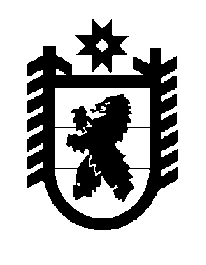 Российская Федерация Республика Карелия    ПРАВИТЕЛЬСТВО РЕСПУБЛИКИ КАРЕЛИЯПОСТАНОВЛЕНИЕот  15 сентября 2017 года № 320-Пг. Петрозаводск Об утверждении форм документов, необходимых для формирования списка детей-сирот и детей, оставшихся без попечения родителей, лиц из числа детей-сирот и детей, оставшихся без попечения родителей, которые не являются нанимателями жилых помещений по договорам социального найма или членами семьи нанимателя жилого помещения по договору социального найма либо собственниками жилых помещений, а также детей-сирот и детей, оставшихся без попечения родителей, лиц из числа детей-сирот и детей, оставшихся без попечения родителей, которые являются нанимателями жилых помещений по договорам социального найма или членами семьи нанимателя жилого помещения по договору социального найма либо собственниками жилых помещений, в случае если их проживание в ранее занимаемых жилых помещениях признается невозможнымВ соответствии с частью 11 статьи 31 Закона Республики Карелия 
от 28 ноября 2005 года № 921-ЗРК «О государственном обеспечении и социальной поддержке детей-сирот и детей, оставшихся без попечения родителей, а также лиц из числа детей-сирот и детей, оставшихся 
без попечения родителей» Правительство Республики Карелия 
п о с т а н  о в л я е т:1. Утвердить форму заявления о включении в список детей-сирот и детей, оставшихся без попечения родителей, лиц из числа детей-сирот и детей, оставшихся без попечения родителей, которые не являются нанимателями жилых помещений по договорам социального найма или членами семьи нанимателя жилого помещения по договору социального найма либо собственниками жилых помещений, а также детей-сирот и детей, оставшихся без попечения родителей, лиц из числа детей-сирот и детей, оставшихся без попечения родителей, которые являются нанимателями жилых помещений по договорам социального найма или членами семьи нанимателя жилого помещения по договору социального найма либо собственниками жилых помещений, в случае если их проживание в ранее занимаемых жилых помещениях признается невозможным (далее – список), согласно приложению 1.2. Утвердить форму представления о включении ребенка-сироты, ребенка, оставшегося без попечения родителей, лица из числа детей-сирот и детей, оставшихся без попечения родителей, в список согласно 
приложению  2.3. Утвердить форму заключения о необходимости включения или об отказе во включении ребенка-сироты, ребенка, оставшегося без попечения родителей, лица из числа детей-сирот и детей, оставшихся без попечения родителей, в список согласно приложению  3.Временно исполняющий обязанности
Главы Республики Карелия                                                А.О. ПарфенчиковПриложение 1 к постановлению ПравительстваРеспублики Карелия от 15 сентября 2017 года № 320-ПВ ____________________________________(наименование органа местного самоуправления муниципального района (городского округа)от ________________________________________________________________________________________________________________________________________________________________________________________(фамилия, имя, отчество, адрес места жительства, номер телефона, вид и реквизиты документа, удостоверяющего личность законного представителя ребенка-сироты или ребенка, оставшегося без попечения родителей; фамилия, имя, отчество, адрес места жительства, номер телефона, вид и реквизиты документа, удостоверяющего личность ребенка-сироты или ребенка, оставшегося без попечения родителей, которые приобрели полную дееспособность до достижения ими возраста 
18 лет; фамилия, имя, отчество, адрес места жительства, номер телефона, вид и реквизиты документа, удостоверяющего личность лица из числа детей-сирот и детей, оставшихся без попечения родителей, в возрасте до 23 лет)Заявлениео включении в список детей-сирот и детей, оставшихся без попечения родителей, лиц из числа детей-сирот и детей, оставшихся без попечения родителей, которые не являются нанимателями жилых помещений по договорам социального найма или членами семьи нанимателя жилого помещения по договору социального найма либо собственниками жилых помещений, а также детей-сирот и детей, оставшихся без попечения родителей, лиц из числа детей-сирот и детей, оставшихся без попечения родителей, которые являются нанимателями жилых помещений по договорам социального найма или членами семьи нанимателя жилого помещения по договору социального найма либо собственниками жилых помещений, в случае если их проживание в ранее занимаемых жилых помещениях признается невозможнымПрошу включить________________________________________________(фамилия, имя, отчество, число, месяц, год рождения ребенка-сироты, ребенка, оставшегося без попечения родителей, ребенка-сироты или ребенка, оставшегося без попечения родителей, которые приобрели полную дееспособность до достижения ими возраста 18 лет, лица из числа детей-сирот и детей, оставшихся без попечения родителей, в возрасте до 23 лет)в список детей-сирот и детей, оставшихся без попечения родителей, лиц из числа детей-сирот и детей, оставшихся без попечения родителей, которые не являются нанимателями жилых помещений по договорам социального найма или членами семьи нанимателя жилого помещения по договору социального найма либо собственниками жилых помещений, а также детей-сирот и детей, оставшихся без попечения родителей, лиц из числа детей-сирот и детей, оставшихся без попечения родителей, которые являются нанимателями жилых помещений по договорам социального найма или членами семьи нанимателя жилого помещения по договору социального найма либо собственниками жилых помещений, в случае если их проживание в ранее занимаемых жилых помещениях признается невозможным (далее – список).Основанием для включения в список является следующее (нужное отметить):□ проживание на любом законном основании в таких жилых помещениях лиц:лишенных родительских прав в отношении этих детей-сирот, детей, оставшихся без попечения родителей, лиц из числа детей-сирот и детей, оставшихся без попечения родителей (при наличии вступившего в законную силу решения суда об отказе в принудительном обмене жилого помещения, занимаемого по договору социального найма, в соответствии с частью 3 статьи 72 Жилищного кодекса Российской Федерации);страдающих тяжелой формой хронического заболевания, при которой в соответствии с установленным уполномоченным Правительством Российской Федерации федеральным органом исполнительной власти перечнем заболеваний совместное проживание с ними граждан в одном жилом помещении невозможно;□ жилые помещения непригодны для постоянного проживания или не отвечают установленным для жилых помещений санитарным и техническим правилам и нормам, иным требованиям законодательства Российской Федерации;□ общая площадь жилого помещения, приходящаяся на одно лицо, проживающее в данном жилом помещении, менее учетной нормы площади жилого помещения, в том числе если такое уменьшение произойдет в результате вселения в данное жилое помещение детей-сирот, детей, оставшихся без попечения родителей, лиц из числа детей-сирот и детей, оставшихся без попечения родителей.Подпись законного представителя ребенка-сироты, ребенка, оставшегося без попечения родителей, подпись ребенка-сироты или ребенка, оставшегося без попечения родителей, которые приобрели полную дееспособность до достижения ими возраста 18 лет, подпись лица из числа детей-сирот и детей, оставшихся без попечения родителей, в возрасте до 23 лет______________________________                                        «___» ____________ 20___ годаПриложение 2 к постановлению ПравительстваРеспублики Карелия от 15 сентября 2017 года № 320-ПОфициальный бланк акта органа местного самоуправления 
муниципального района (городского округа)В ________________________________________________________________________(наименование органа исполнительной власти Республики Карелия, уполномоченного на формирование и ведение списка детей-сирот и детей, оставшихся без попечения родителей, лиц из числа детей-сирот и детей, оставшихся без попечения родителей, которые не являются нанимателями жилых помещений по договорам социального найма или членами семьи нанимателя жилого помещения по договору социального найма либо собственниками жилых помещений, а также детей-сирот и детей, оставшихся без попечения родителей, лиц из числа детей-сирот и детей, оставшихся без попечения родителей, которые являются нанимателями жилых помещений по договорам социального найма или членами семьи нанимателя жилого помещения по договору социального найма либо собственниками жилых помещений, в случае если их проживание в ранее занимаемых жилых помещениях признается невозможным)Представлениео включении ребенка-сироты, ребенка, оставшегося без попечения родителей, лица из числа детей-сирот и детей, оставшихся без попечения родителей, в список детей-сирот и детей, оставшихся без попечения родителей, лиц из числа детей-сирот и детей, оставшихся без попечения родителей, которые не являются нанимателями жилых помещений по договорам социального найма или членами семьи нанимателя жилого помещения по договору социального найма либо собственниками жилых помещений, а также детей-сирот и детей, оставшихся без попечения родителей, лиц из числа детей-сирот и детей, оставшихся без попечения родителей, которые являются нанимателями жилых помещений по договорам социального найма или членами семьи нанимателя жилого помещения по договору социального найма либо собственниками жилых помещений, в случае если их проживание в ранее занимаемых жилых помещениях признается невозможнымПрошу включить _______________________________________________(фамилия, имя, отчество, число, месяц, год рождения ребенка-сироты, ребенка, оставшегося без попечения родителей; фамилия, имя, отчество, число, месяц, год рождения ребенка-сироты или ребенка, оставшегося без попечения родителей, которые приобрели полную дееспособность до достижения ими возраста 18 лет; фамилия, имя, отчество, число, месяц, год рождения лица из числа детей-сирот и детей, оставшихся без попечения родителей, в возрасте до 23 лет)в список детей-сирот и детей, оставшихся без попечения родителей, лиц из числа детей-сирот и детей, оставшихся без попечения родителей, которые не являются нанимателями жилых помещений по договорам социального найма или членами семьи нанимателя жилого помещения по договору социального найма либо собственниками жилых помещений, а также детей-сирот и детей, оставшихся без попечения родителей, лиц из числа детей-сирот и детей, оставшихся без попечения родителей, которые являются нанимателями жилых помещений по договорам социального найма или членами семьи нанимателя жилого помещения по договору социального найма либо собственниками жилых помещений, в случае если их проживание в ранее занимаемых жилых помещениях признается невозможным (далее – список).Основанием для включения в список является следующее (нужное отметить):□ проживание на любом законном основании в таких жилых помещениях лиц:лишенных родительских прав в отношении этих детей-сирот и детей, оставшихся без попечения родителей, лиц из числа детей-сирот и детей, оставшихся без попечения родителей (при наличии вступившего в законную силу решения суда об отказе в принудительном обмене жилого помещения в соответствии с частью 3 статьи 72 Жилищного кодекса Российской Федерации);страдающих тяжелой формой хронического заболевания в соответствии с указанным в пункте 4 части 1 статьи 51 Жилищного кодекса Российской Федерации перечнем, при которой совместное проживание с ними в одном жилом помещении невозможно;□ жилые помещения непригодны для постоянного проживания или не отвечают установленным для жилых помещений санитарным и техническим правилам и нормам, иным требованиям законодательства Российской Федерации;□ общая площадь жилого помещения, приходящаяся на одно лицо, проживающее в данном жилом помещении, менее учетной нормы площади жилого помещения, в том числе если такое уменьшение произойдет в результате вселения в данное жилое помещение детей-сирот и детей, оставшихся без попечения родителей, лиц из числа детей-сирот и детей, оставшихся без попечения родителей.Подпись уполномоченного лица органа местного самоуправления муниципального района (городского округа)______________________________                 «___» ____________ 20___ годаПриложение 3 к постановлению ПравительстваРеспублики Карелия от 15 сентября 2017 года № 320-ПОфициальный бланк акта органа местного самоуправления 
муниципального района (городского округа)В ________________________________________________________________________(наименование органа исполнительной власти Республики Карелия, уполномоченного на формирование и ведение списка детей-сирот и детей, оставшихся без попечения родителей, лиц из числа детей-сирот и детей, оставшихся без попечения родителей которые не являются нанимателями жилых помещений по договорам социального найма или членами семьи нанимателя жилого помещения по договору социального найма либо собственниками жилых помещений, а также детей-сирот и детей, оставшихся без попечения родителей, лиц из числа детей-сирот и детей, оставшихся без попечения родителей, которые являются нанимателями жилых помещений по договорам социального найма или членами семьи нанимателя жилого помещения по договору социального найма либо собственниками жилых помещений, в случае если их проживание в ранее занимаемых жилых помещениях признается невозможным)Заключениео необходимости включения или об отказе во включении ребенка-сироты, ребенка, оставшегося без попечения родителей, лица из числа детей-сирот и детей, оставшихся без попечения родителей в список детей-сирот и детей, оставшихся без попечения родителей, лиц из числа детей-сирот и детей, оставшихся без попечения родителей, которые не являются нанимателями жилых помещений по договорам социального найма или членами семьи нанимателя жилого помещения по договору социального найма либо собственниками жилых помещений, а также детей-сирот и детей, оставшихся без попечения родителей, лиц из числа детей-сирот и детей, оставшихся без попечения родителей, которые являются нанимателями жилых помещений по договорам социального найма или членами семьи нанимателя жилого помещения по договору социального найма либо собственниками жилых помещений, в случае если их проживание в ранее занимаемых жилых помещениях признается невозможным______________________________________________________________,(наименование органа местного самоуправления муниципального района(городского округа)рассмотрев заявление о включении в список детей-сирот и детей, оставшихся без попечения родителей, лиц из числа детей-сирот и детей, оставшихся без попечения родителей, которые не являются нанимателями жилых помещений по договорам социального найма или членами семьи нанимателя жилого помещения по договору социального найма либо собственниками жилых помещений, а также детей-сирот и детей, оставшихся без попечения родителей, лиц из числа детей-сирот и детей, оставшихся без попечения родителей, которые являются нанимателями жилых помещений по договорам социального найма или членами семьи нанимателя жилого помещения 
по договору социального найма либо собственниками жилых помещений, 
в случае если их проживание в ранее занимаемых жилых 
помещениях признается невозможным (далее – список), ________________________________________________________________,(фамилия, имя, отчество законного представителя ребенка-сироты или ребенка, оставшегося без попечения родителей, фамилия, имя, отчество ребенка-сироты или ребенка, оставшегося без попечения родителей, которые приобрели полную дееспособность до достижения ими возраста 
18 лет, фамилия, имя, отчество лица из числа детей-сирот и детей, оставшихся без попечения родителей, в возрасте до 23 лет)предлагает включить/не включать ребенка-сироту или ребенка, 
оставшегося без попечения родителей, ребенка-сироту или ребенка, 
оставшегося без попечения родителей, которые приобрели полную 
дееспособность до достижения ими возраста 18 лет, лицо из числа 
детей-сирот и детей, оставшихся без попечения родителей, _________________________________________________________________(фамилия, имя, отчество ребенка-сироты или ребенка, оставшегося без попечения родителей; фамилия, имя, отчество ребенка-сироты или ребенка, оставшегося без попечения родителей, которые приобрели полную дееспособность до достижения ими возраста 18 лет; фамилия, имя, отчество лица из числа детей-сирот и детей, оставшихся без попечения родителей)в список.□ В заявлении о включении в список отсутствуют необходимые сведения:_____________________________________________________________.		(указать какие)□ Заявление о включении в список содержит недостоверные сведения:_____________________________________________________________	.	(указать какие)